ArticleEncapsulation of Ciprofloxacin into Cyclodextrin Polymer Matrix: The Complex Formation with Human Serum Albumin and In Vitro StudiesTatiana Yu. Kopnova, Anna A. Skuredina, Natalya G. Belogurova, Elena V. KudryashovaSupplementaryFigure S1. (a) Normalized FTIR spectra of MCD (green) and MAX (orange) pH 7.4, 22 °C. (b) Normalized FTIR spectra of MCD (green) and MAX (orange) range 1240 − 900 cm−1 in details pH 7.4, 22 °C.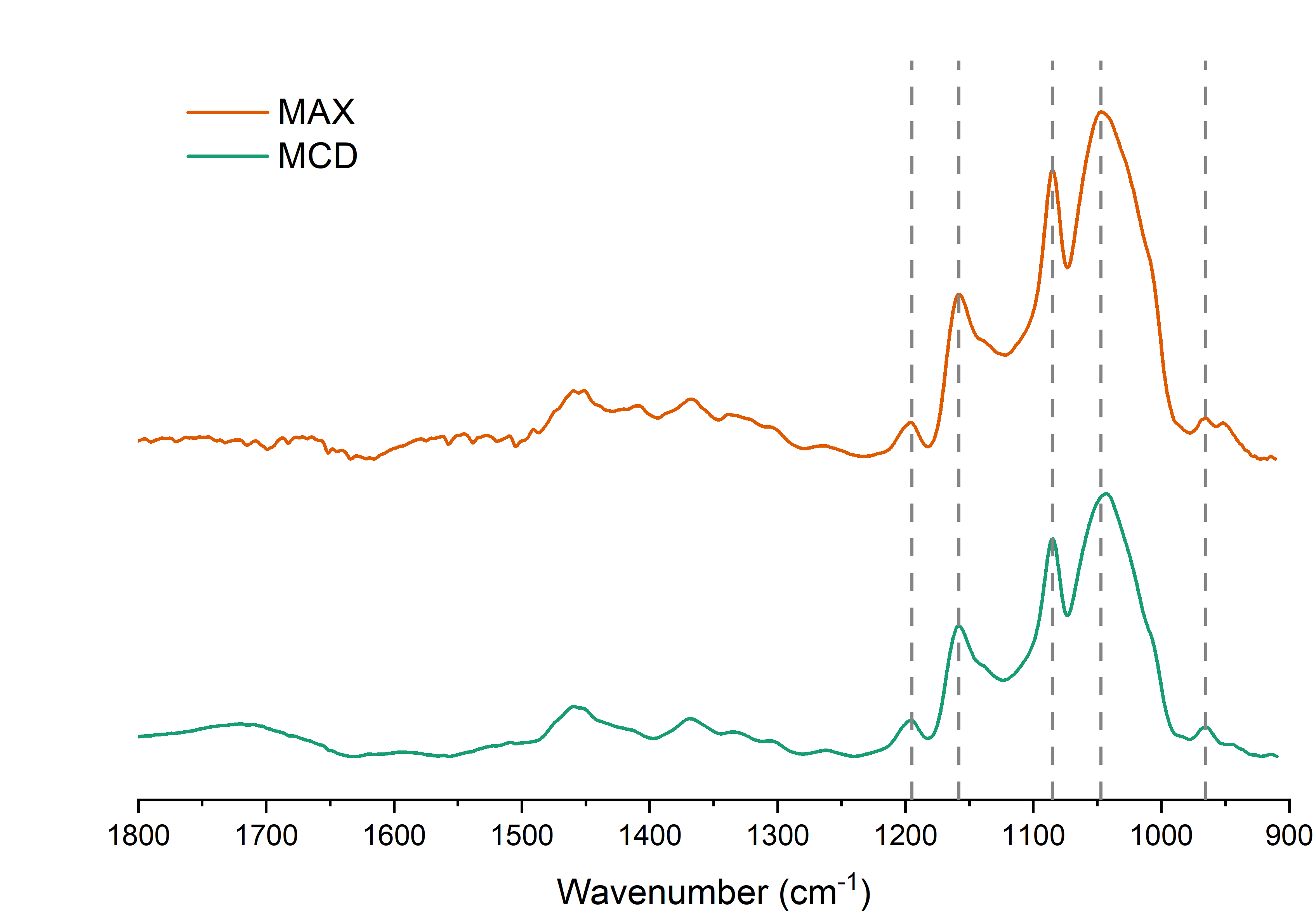 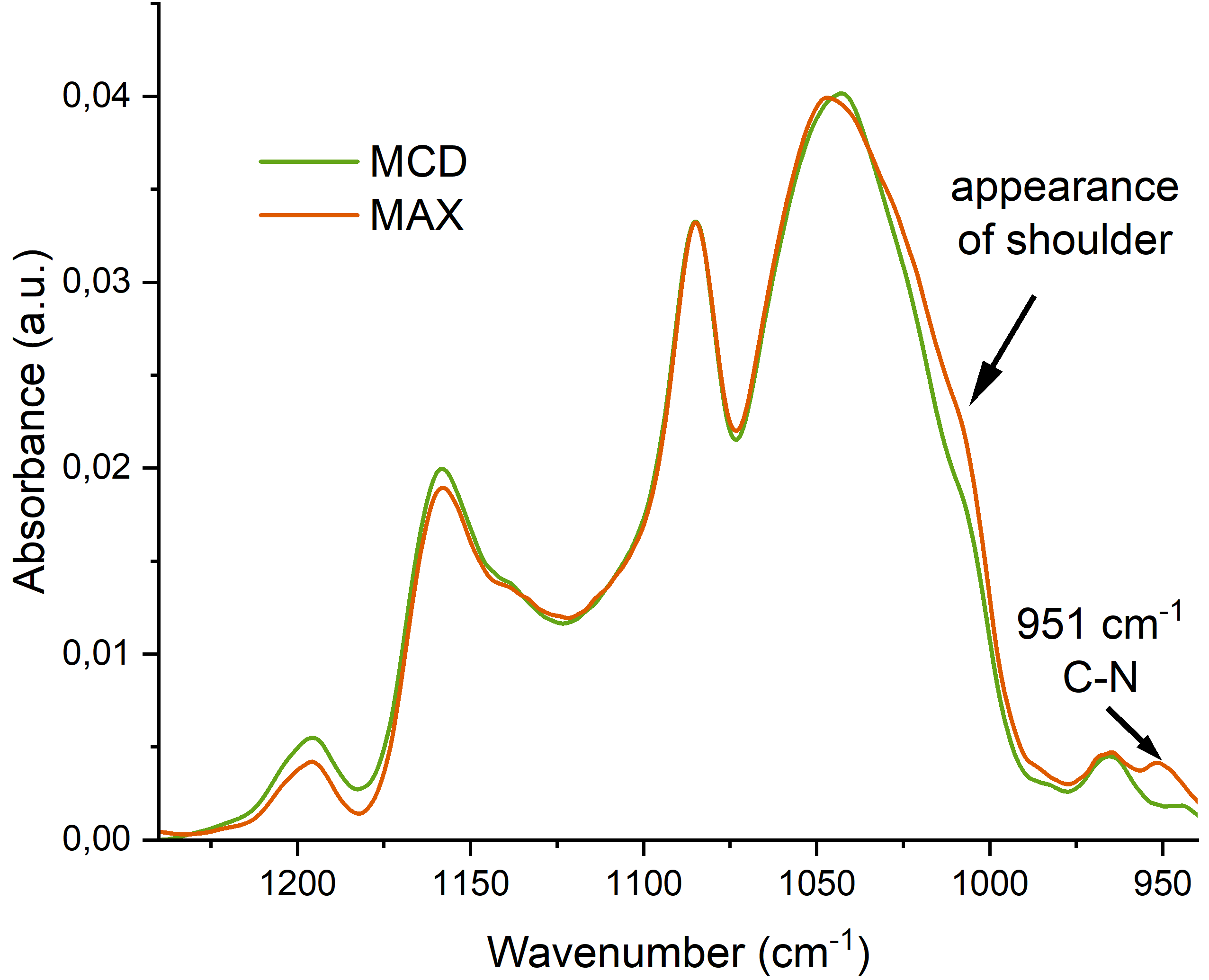 (a)(b)